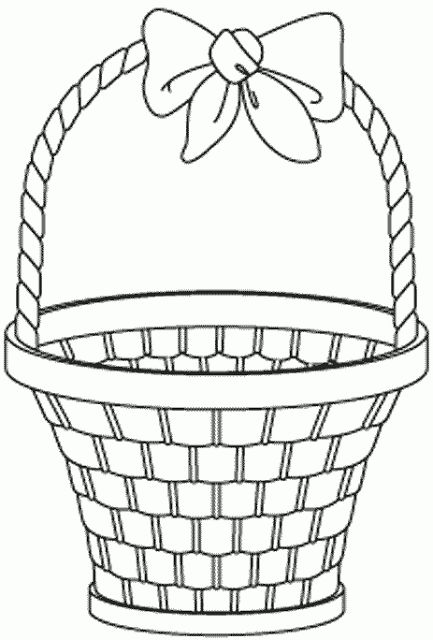 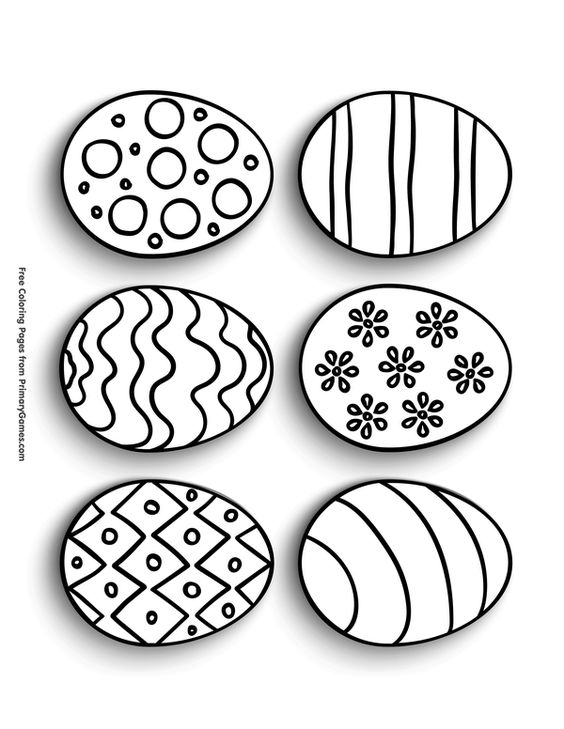 Ζωγράφισε τα αυγά και το καλάθι με τα χρώματα που σου αρέσουν!Κόψε τα αυγά και κόλλησέ τα μέσα στο καλάθι!  Μέτρησε τώρα, πόσα αυγά έχει το καλάθι σου!